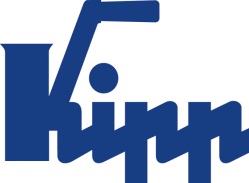 Comunicato stampa 	Sulz am Neckar, aprile 2015100% Design MANIGLIA TUBOLARE carbon: maniglie di alta qualità per il settore premium HEINRICH KIPP WERK presenta alla FIERA DI HANNOVER 2015 l'esclusiva MANIGLIA TUBOLARE carbon, che va ad ampliare la sua gamma di prodotti. Questa maniglia di alta qualità si contraddistingue per il design unico e per l'elevata stabilità e trova impiego nel settore premium dell'arredamento di interni e degli edifici pubblici.  Alla FIERA DI HANNOVER 2015 KIPP annuncia il lancio di un prodotto nuovo ed esclusivo, la MANIGLIA TUBOLARE carbone, che andrà ad ampliare la famiglia di prodotti esistenti. L'estrema stabilità, il design pregiato, i materiali resistenti e la massima durata sono le principali caratteristiche di questa maniglia. La combinazione acciaio inox e carbonio puro conferisce alla maniglia un aspetto esteticamente gradevole. I vari passaggi di levigatura della superficie di carbonio consentono di penetrare in profondità nel materiale trattato, senza che ne venga compromesso l'aspetto superficiale. La vernice trasparente e la lucidatura a mano ne accentuano la qualità e l'eleganza. La forma ergonomica, il design particolare e l'estetica pregiata fanno della MANIGLIA TUBOLARE carbon la soluzione ideale soprattutto per l'impiego negli arredamenti d'interni o in altri settori premium. Fino ad ora le maniglie in carbonio erano disponibili esclusivamente come realizzazioni speciali. HEINRICH KIPP WERK offra ora questo tipo di maniglie come produzione di serie, immediatamente disponibili a magazzino. La MANIGLIA TUBOLARE carbon è disponibile in due versioni di 6 dimensioni ciascuna e su richiesta anche con lunghezze speciali.Caratteri spazi vuoti compresi:Titolo:	74 caratteriPretitolo:	12 caratteriTesto:	1.556 caratteriTotale:	1.642 caratteriHEINRICH KIPP WERK KGStefanie Beck, MarketingHeubergstraße 272172 Sulz am NeckarTelefono: 07454 793-30E-Mail: s.beck@kipp.com Ulteriori informazioni e foto pubblicateVedere www.kipp.com, regione: Germania, 
rubrica: News/area stampaFoto	Didascalia immagine: La MANIGLIA TUBOLARE carbon si contraddistingue per il design esclusivo e l'elevata stabilità.Foto: KIPP 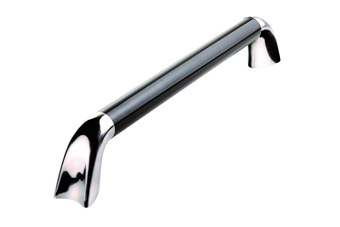 Diritti di immagine: pubblicazione concessa in licenza e gratuitamente in riviste specializzate. Si prega di citare la fonte e fornire una copia. File di immagine: KIPP_ROHRGRIFF_carbon_K0781.jpg